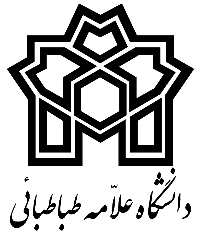 مرکز چاپ و انتشارات دانشگاهعنوان  فارسی کتاب:............................................................................................................................................................................................عنوان لاتین کتاب: ................................................................................................................................................................................................نوع کتاب:            درسی⃝               کمک درسی⃝                  مرجع⃝                  سایر⃝ :  ................................................................الف) مشخصات داورامضاء*داور محترم؛خواهشمند است حداکثر ظرف مدت دوهفته پس از دریافت اثر، نتیجه ارزیابی خود را به همراه کلیه مدارک به این مرکز ارسال فرمائید.در صورت لزوم مواردی که نیازمند اصلاح است را در متن کتاب ذکر نمائید.داور محترم، خواهشمند است به تمامی سؤالات پاسخ داده و از خالی گذاشتن پاسخ‌ها خودداری فرمائید.ب) ارزیابی کتاب1) سامان مندیلطفاً علاوه بر انتخاب گزینه مناسب، توضیحات لازم را نیز ارائه فرمائید.2)نوآوری3) اهمیتلطفاً علاوه بر انتخاب گزینه مناسب، توضیحات لازم را نیز ارائه دهید.4) شیوایی،  روشنی و قابل فهم بودن5) جامعیتلطفاً علاوه بر انتخاب گزینه مناسب، توضیحات لازم را نیز ارائه دهید.6) اعتبار لطفاً علاوه بر انتخاب گزینه مناسب، توضیحات لازم را نیز ارائه دهید.7) سایر نکات8) در صورت وجود کتابهای مشابه (تألیفی، ترجمه‌ای، گردآوری و ...) در این زمینه، مشخصات آن‌ها را ذکر نمائید و توضیح دهید که تألیف این کتاب را تا چه اندازه ضروری میدانید؟9)به نظر شما مخاطبان این کتاب چه کسانی خواهند بود؟10) به نظر شما انتشار این کتاب تا چه اندازه می‌تواند مورد استقبال مخاطبان قرار گیرد؟11) به نظر شما آیا چاپ این اثر برای انتشارات دانشگاه توجیه اقتصادی دارد؟ به بیان دیگر آیا این اثر به راحتی در بازار به فروش خواهد رسید؟ توضیح دهید.12) نظر کلی: با توجه به داوری جنابعالی کدام یک از گزینه های زیر را برای این کتاب مناسب میدانید؟الف- کتاب با وضعیت فعلی قابل چاپ است ..................................................................................................................................................................... ⃝ب- کتاب با انجام اصلاحات پیشنهادی قابل چاپ است  ......................................................................................................................................... ⃝⃝ج- کتاب پس از انجام اصلاحات پیشنهادی و ارجاع برای ارزیابی و بازبینی مجدد و در صورت تأیید قابل چاپ است ⃝ج- کتاب قابل چاپ نیست  ............................................................................................................................................................................................................ ⃝⃝31) خواهشمند است ضمن بیان نظرات کلی خود درباره کتاب، چنانچه علاوه بر موارد فوق پیشنهاد یا نظر دیگری دارید بیان فرمائید.نام و نام خانوادگیتاریخ و امضاءفرم ارزیابی کتب تألیفینام  و نام خانوادگی:نام  و نام خانوادگی:نام  و نام خانوادگی:نام  و نام خانوادگی:نام  و نام خانوادگی:نام  و نام خانوادگی:رتبه علمی:پایه:پایه:پایه:دانشگاه:دانشگاه:دانشکده/ پژوهشکده:دانشکده/ پژوهشکده:دانشکده/ پژوهشکده:دانشکده/ پژوهشکده:گروه آموزشی:گروه آموزشی:پست الکترونیک:پست الکترونیک:پست الکترونیک:پست الکترونیک:تلفن همراه:تلفن همراه:شماره حساب:شماره حساب:نام بانک:نام بانک:نام بانک:شماره شبا:نشانی و تلفن محل کار:نشانی و تلفن محل کار:نشانی و تلفن محل کار:نشانی و تلفن محل کار:نشانی و تلفن محل کار:نشانی و تلفن محل کار:تاریخ ارسال به داور:تاریخ ارسال به داور:تاریخ ارسال به داور:*تاریخ دریافت از داور:*تاریخ دریافت از داور:*تاریخ دریافت از داور:الف) متن پیشنهادی چه اندازه یک کل سامانمند را تشکیل میدهد؟ توضیح دهید.الف) متن پیشنهادی چه اندازه یک کل سامانمند را تشکیل میدهد؟ توضیح دهید.الف) متن پیشنهادی چه اندازه یک کل سامانمند را تشکیل میدهد؟ توضیح دهید.الف) متن پیشنهادی چه اندازه یک کل سامانمند را تشکیل میدهد؟ توضیح دهید.الف) متن پیشنهادی چه اندازه یک کل سامانمند را تشکیل میدهد؟ توضیح دهید.الف) متن پیشنهادی چه اندازه یک کل سامانمند را تشکیل میدهد؟ توضیح دهید.ب) سامانمندی صوری (داشتن مؤلفه هایی مانند فهرست، مقدمه، پیشینه، استدلال، نتیجهگیری) متن را چگونه ارزیابی میکنید؟ب) سامانمندی صوری (داشتن مؤلفه هایی مانند فهرست، مقدمه، پیشینه، استدلال، نتیجهگیری) متن را چگونه ارزیابی میکنید؟ب) سامانمندی صوری (داشتن مؤلفه هایی مانند فهرست، مقدمه، پیشینه، استدلال، نتیجهگیری) متن را چگونه ارزیابی میکنید؟ب) سامانمندی صوری (داشتن مؤلفه هایی مانند فهرست، مقدمه، پیشینه، استدلال، نتیجهگیری) متن را چگونه ارزیابی میکنید؟ب) سامانمندی صوری (داشتن مؤلفه هایی مانند فهرست، مقدمه، پیشینه، استدلال، نتیجهگیری) متن را چگونه ارزیابی میکنید؟ب) سامانمندی صوری (داشتن مؤلفه هایی مانند فهرست، مقدمه، پیشینه، استدلال، نتیجهگیری) متن را چگونه ارزیابی میکنید؟ بسیار خوب  ⃝خوب  ⃝متوسط  ⃝ضعیف  ⃝بسیار ضعیف  ⃝بسیار ضعیف  ⃝توضیحات:توضیحات:توضیحات:توضیحات:توضیحات:توضیحات:ج) انسجام و هماهنگی عناوین موجود در متن چگونه است؟ج) انسجام و هماهنگی عناوین موجود در متن چگونه است؟ج) انسجام و هماهنگی عناوین موجود در متن چگونه است؟ج) انسجام و هماهنگی عناوین موجود در متن چگونه است؟ج) انسجام و هماهنگی عناوین موجود در متن چگونه است؟ج) انسجام و هماهنگی عناوین موجود در متن چگونه است؟ بسیار خوب  ⃝	خوب  ⃝	متوسط  ⃝	ضعیف  ⃝ضعیف  ⃝بسیار ضعیف  ⃝توضیحات:توضیحات:توضیحات:توضیحات:توضیحات:توضیحات:د)نحوه بسط و توضیح مطالب در هر پاراگراف، بخش، فصل و ... چگونه است؟د)نحوه بسط و توضیح مطالب در هر پاراگراف، بخش، فصل و ... چگونه است؟د)نحوه بسط و توضیح مطالب در هر پاراگراف، بخش، فصل و ... چگونه است؟د)نحوه بسط و توضیح مطالب در هر پاراگراف، بخش، فصل و ... چگونه است؟د)نحوه بسط و توضیح مطالب در هر پاراگراف، بخش، فصل و ... چگونه است؟د)نحوه بسط و توضیح مطالب در هر پاراگراف، بخش، فصل و ... چگونه است؟بسیار خوب  ⃝	خوب  ⃝	متوسط  ⃝	ضعیف  ⃝	بسیار ضعیف  ⃝	بسیار ضعیف  ⃝	توضیحات:توضیحات:توضیحات:توضیحات:توضیحات:توضیحات:ه) عنوان کتاب تا چه اندازه بیانگر محتوی و اهمیت موضوع کتاب است؟ه) عنوان کتاب تا چه اندازه بیانگر محتوی و اهمیت موضوع کتاب است؟ه) عنوان کتاب تا چه اندازه بیانگر محتوی و اهمیت موضوع کتاب است؟ه) عنوان کتاب تا چه اندازه بیانگر محتوی و اهمیت موضوع کتاب است؟ه) عنوان کتاب تا چه اندازه بیانگر محتوی و اهمیت موضوع کتاب است؟ه) عنوان کتاب تا چه اندازه بیانگر محتوی و اهمیت موضوع کتاب است؟بسیار  زیاد ⃝زیاد ⃝متوسط ⃝کم ⃝بسیار کم ⃝بسیار کم ⃝عنوان پیشنهادی داور: عنوان پیشنهادی داور: عنوان پیشنهادی داور: عنوان پیشنهادی داور: عنوان پیشنهادی داور: عنوان پیشنهادی داور: ز) آیا در پایان هر فصل، بخش و ... مؤلف به جمع‌بندی مطالب پرداخته است؟ توضیح دهید.الف) محتوای متن پیشنهادی چه اندازه نوآورانه است؟ توضیح دهید.ب) خواندن این کتاب تا چه اندازه تفکر نقادانه را ترغیب می‌کند؟ توضیح دهید.الف) انتشار متن پیشنهادی در قالب کتاب چه نیازی را تأمین خواهد کرد؟الف) انتشار متن پیشنهادی در قالب کتاب چه نیازی را تأمین خواهد کرد؟الف) انتشار متن پیشنهادی در قالب کتاب چه نیازی را تأمین خواهد کرد؟الف) انتشار متن پیشنهادی در قالب کتاب چه نیازی را تأمین خواهد کرد؟الف) انتشار متن پیشنهادی در قالب کتاب چه نیازی را تأمین خواهد کرد؟الف) انتشار متن پیشنهادی در قالب کتاب چه نیازی را تأمین خواهد کرد؟الف) انتشار متن پیشنهادی در قالب کتاب چه نیازی را تأمین خواهد کرد؟نیاز تخصصی و درسی  ⃝نیاز تخصصی و درسی  ⃝نیاز نیمه تخصصی و کمک درسی  ⃝ 	نیاز نیمه تخصصی و کمک درسی  ⃝ 	نیاز نیمه تخصصی و کمک درسی  ⃝ 	نیاز عمومی  ⃝ 	نیاز عمومی  ⃝ 	توضیحات:توضیحات:توضیحات:توضیحات:توضیحات:توضیحات:توضیحات:ب) این کتاب تا چه اندازه خواننده را به خواندن و پژوهش بیشتر در رابطه با آن موضوع تخصصی ترغیب می‌کند؟ب) این کتاب تا چه اندازه خواننده را به خواندن و پژوهش بیشتر در رابطه با آن موضوع تخصصی ترغیب می‌کند؟ب) این کتاب تا چه اندازه خواننده را به خواندن و پژوهش بیشتر در رابطه با آن موضوع تخصصی ترغیب می‌کند؟ب) این کتاب تا چه اندازه خواننده را به خواندن و پژوهش بیشتر در رابطه با آن موضوع تخصصی ترغیب می‌کند؟ب) این کتاب تا چه اندازه خواننده را به خواندن و پژوهش بیشتر در رابطه با آن موضوع تخصصی ترغیب می‌کند؟ب) این کتاب تا چه اندازه خواننده را به خواندن و پژوهش بیشتر در رابطه با آن موضوع تخصصی ترغیب می‌کند؟ب) این کتاب تا چه اندازه خواننده را به خواندن و پژوهش بیشتر در رابطه با آن موضوع تخصصی ترغیب می‌کند؟بسیار  زیاد ⃝زیاد ⃝زیاد ⃝متوسط ⃝کم ⃝کم ⃝بسیار کم ⃝توضیحات:توضیحات:توضیحات:توضیحات:توضیحات:توضیحات:توضیحات:ج) نسبت حجم کتاب به مطالب و اهمیت موضوع چگونه است؟ج) نسبت حجم کتاب به مطالب و اهمیت موضوع چگونه است؟ج) نسبت حجم کتاب به مطالب و اهمیت موضوع چگونه است؟ج) نسبت حجم کتاب به مطالب و اهمیت موضوع چگونه است؟ج) نسبت حجم کتاب به مطالب و اهمیت موضوع چگونه است؟ج) نسبت حجم کتاب به مطالب و اهمیت موضوع چگونه است؟ج) نسبت حجم کتاب به مطالب و اهمیت موضوع چگونه است؟بسیار  زیاد ⃝زیاد ⃝زیاد ⃝متوسط ⃝کم ⃝کم ⃝بسیار کم ⃝توضیحات:توضیحات:توضیحات:توضیحات:توضیحات:توضیحات:توضیحات:الف) متن پیشنهادی تا چه اندازه روان و سلیس است؟ توضیح دهید.ب) سادگی و قابل فهم بودن متن پیشنهادی چگونه است؟ توضیح دهید.الف) متن پیشنهادی به لحاظ موضوعی تا چه اندازه جامعیت دارد و وجوه مختلف موضوع را پوشش میدهد؟ توضیح دهید.الف) متن پیشنهادی به لحاظ موضوعی تا چه اندازه جامعیت دارد و وجوه مختلف موضوع را پوشش میدهد؟ توضیح دهید.الف) متن پیشنهادی به لحاظ موضوعی تا چه اندازه جامعیت دارد و وجوه مختلف موضوع را پوشش میدهد؟ توضیح دهید.الف) متن پیشنهادی به لحاظ موضوعی تا چه اندازه جامعیت دارد و وجوه مختلف موضوع را پوشش میدهد؟ توضیح دهید.الف) متن پیشنهادی به لحاظ موضوعی تا چه اندازه جامعیت دارد و وجوه مختلف موضوع را پوشش میدهد؟ توضیح دهید.الف) متن پیشنهادی به لحاظ موضوعی تا چه اندازه جامعیت دارد و وجوه مختلف موضوع را پوشش میدهد؟ توضیح دهید.الف) متن پیشنهادی به لحاظ موضوعی تا چه اندازه جامعیت دارد و وجوه مختلف موضوع را پوشش میدهد؟ توضیح دهید.ب) تا چه اندازه استفاده از تصاویر، نمودارها، چارت‌ها و ... توانسته است به فهم متن کتاب کمک کند؟ب) تا چه اندازه استفاده از تصاویر، نمودارها، چارت‌ها و ... توانسته است به فهم متن کتاب کمک کند؟ب) تا چه اندازه استفاده از تصاویر، نمودارها، چارت‌ها و ... توانسته است به فهم متن کتاب کمک کند؟ب) تا چه اندازه استفاده از تصاویر، نمودارها، چارت‌ها و ... توانسته است به فهم متن کتاب کمک کند؟ب) تا چه اندازه استفاده از تصاویر، نمودارها، چارت‌ها و ... توانسته است به فهم متن کتاب کمک کند؟ب) تا چه اندازه استفاده از تصاویر، نمودارها، چارت‌ها و ... توانسته است به فهم متن کتاب کمک کند؟ب) تا چه اندازه استفاده از تصاویر، نمودارها، چارت‌ها و ... توانسته است به فهم متن کتاب کمک کند؟بسیار  زیاد ⃝زیاد ⃝زیاد ⃝متوسط ⃝کم ⃝کم ⃝بسیار کم ⃝توضیحات:توضیحات:توضیحات:توضیحات:توضیحات:توضیحات:توضیحات:ج) استفاده مؤلف از ساختارها و کلمات رایج در متون علمی و نیز سبک نویسنده چگونه است؟ج) استفاده مؤلف از ساختارها و کلمات رایج در متون علمی و نیز سبک نویسنده چگونه است؟ج) استفاده مؤلف از ساختارها و کلمات رایج در متون علمی و نیز سبک نویسنده چگونه است؟ج) استفاده مؤلف از ساختارها و کلمات رایج در متون علمی و نیز سبک نویسنده چگونه است؟ج) استفاده مؤلف از ساختارها و کلمات رایج در متون علمی و نیز سبک نویسنده چگونه است؟ج) استفاده مؤلف از ساختارها و کلمات رایج در متون علمی و نیز سبک نویسنده چگونه است؟ج) استفاده مؤلف از ساختارها و کلمات رایج در متون علمی و نیز سبک نویسنده چگونه است؟کاملاً مطابق با تولیدات علمی است ⃝کاملاً مطابق با تولیدات علمی است ⃝تا حدودی مطابق با تولیدات علمی است ⃝تا حدودی مطابق با تولیدات علمی است ⃝تا حدودی مطابق با تولیدات علمی است ⃝مطابق با تولیدات علمی نیست ⃝مطابق با تولیدات علمی نیست ⃝توضیحات:توضیحات:توضیحات:توضیحات:توضیحات:توضیحات:توضیحات:الف) اعتبار علمی کتاب را چگونه ارزیابی میکنید؟الف) اعتبار علمی کتاب را چگونه ارزیابی میکنید؟الف) اعتبار علمی کتاب را چگونه ارزیابی میکنید؟الف) اعتبار علمی کتاب را چگونه ارزیابی میکنید؟الف) اعتبار علمی کتاب را چگونه ارزیابی میکنید؟الف) اعتبار علمی کتاب را چگونه ارزیابی میکنید؟الف) اعتبار علمی کتاب را چگونه ارزیابی میکنید؟الف) اعتبار علمی کتاب را چگونه ارزیابی میکنید؟الف) اعتبار علمی کتاب را چگونه ارزیابی میکنید؟الف) اعتبار علمی کتاب را چگونه ارزیابی میکنید؟الف) اعتبار علمی کتاب را چگونه ارزیابی میکنید؟بسیار خوب ⃝خوب ⃝خوب ⃝متوسط ⃝متوسط ⃝ضعیف ⃝ضعیف ⃝بسیار ضعیف ⃝بسیار ضعیف ⃝بسیار ضعیف ⃝توضیحات:توضیحات:توضیحات:توضیحات:توضیحات:توضیحات:توضیحات:توضیحات:توضیحات:توضیحات:ب) این کتاب تا چه اندازه مبتنی بر پژوهش‌های آن حوزه تخصصی است؟ب) این کتاب تا چه اندازه مبتنی بر پژوهش‌های آن حوزه تخصصی است؟ب) این کتاب تا چه اندازه مبتنی بر پژوهش‌های آن حوزه تخصصی است؟ب) این کتاب تا چه اندازه مبتنی بر پژوهش‌های آن حوزه تخصصی است؟ب) این کتاب تا چه اندازه مبتنی بر پژوهش‌های آن حوزه تخصصی است؟ب) این کتاب تا چه اندازه مبتنی بر پژوهش‌های آن حوزه تخصصی است؟ب) این کتاب تا چه اندازه مبتنی بر پژوهش‌های آن حوزه تخصصی است؟ب) این کتاب تا چه اندازه مبتنی بر پژوهش‌های آن حوزه تخصصی است؟ب) این کتاب تا چه اندازه مبتنی بر پژوهش‌های آن حوزه تخصصی است؟ب) این کتاب تا چه اندازه مبتنی بر پژوهش‌های آن حوزه تخصصی است؟بسیار  زیاد ⃝زیاد ⃝زیاد ⃝متوسط ⃝متوسط ⃝کم ⃝کم ⃝بسیار کم ⃝بسیار کم ⃝بسیار کم ⃝توضیحات:توضیحات:توضیحات:توضیحات:توضیحات:توضیحات:توضیحات:توضیحات:توضیحات:توضیحات:توضیحات:ج) منابع استفاده‌شده در کتاب تا چه اندازه به روز و معتبر هستند؟ج) منابع استفاده‌شده در کتاب تا چه اندازه به روز و معتبر هستند؟ج) منابع استفاده‌شده در کتاب تا چه اندازه به روز و معتبر هستند؟ج) منابع استفاده‌شده در کتاب تا چه اندازه به روز و معتبر هستند؟ج) منابع استفاده‌شده در کتاب تا چه اندازه به روز و معتبر هستند؟ج) منابع استفاده‌شده در کتاب تا چه اندازه به روز و معتبر هستند؟ج) منابع استفاده‌شده در کتاب تا چه اندازه به روز و معتبر هستند؟ج) منابع استفاده‌شده در کتاب تا چه اندازه به روز و معتبر هستند؟ج) منابع استفاده‌شده در کتاب تا چه اندازه به روز و معتبر هستند؟بسیار  زیاد ⃝بسیار  زیاد ⃝زیاد ⃝زیاد ⃝متوسط ⃝متوسط ⃝کم ⃝کم ⃝بسیار کم ⃝توضیحات:توضیحات:توضیحات:توضیحات:توضیحات:توضیحات:توضیحات:توضیحات:توضیحات:الف) شیوه ارائه مستندات و ارجاعات در کتاب را چگونه ارزیابی میکنید؟الف) شیوه ارائه مستندات و ارجاعات در کتاب را چگونه ارزیابی میکنید؟الف) شیوه ارائه مستندات و ارجاعات در کتاب را چگونه ارزیابی میکنید؟الف) شیوه ارائه مستندات و ارجاعات در کتاب را چگونه ارزیابی میکنید؟الف) شیوه ارائه مستندات و ارجاعات در کتاب را چگونه ارزیابی میکنید؟الف) شیوه ارائه مستندات و ارجاعات در کتاب را چگونه ارزیابی میکنید؟الف) شیوه ارائه مستندات و ارجاعات در کتاب را چگونه ارزیابی میکنید؟الف) شیوه ارائه مستندات و ارجاعات در کتاب را چگونه ارزیابی میکنید؟بسیار خوب   ⃝	خوب   ⃝	خوب   ⃝	متوسط   ⃝	ضعیف   ⃝	ضعیف   ⃝	بسیار ضعیف ⃝توضیحات:توضیحات:توضیحات:توضیحات:توضیحات:توضیحات:توضیحات:ب) محتوای کتاب تا چه اندازه نیاز به حذف مطالب دارد؟ب) محتوای کتاب تا چه اندازه نیاز به حذف مطالب دارد؟ب) محتوای کتاب تا چه اندازه نیاز به حذف مطالب دارد؟ب) محتوای کتاب تا چه اندازه نیاز به حذف مطالب دارد؟ب) محتوای کتاب تا چه اندازه نیاز به حذف مطالب دارد؟ب) محتوای کتاب تا چه اندازه نیاز به حذف مطالب دارد؟ب) محتوای کتاب تا چه اندازه نیاز به حذف مطالب دارد؟ب) محتوای کتاب تا چه اندازه نیاز به حذف مطالب دارد؟بسیار  زیاد ⃝زیاد ⃝زیاد ⃝متوسط ⃝کم ⃝کم ⃝بسیار کم ⃝توضیحات:توضیحات:توضیحات:توضیحات:توضیحات:توضیحات:توضیحات:ج) محتوای کتاب تا چه اندازه نیاز به اضافه‌کردن مطالب دارد؟ج) محتوای کتاب تا چه اندازه نیاز به اضافه‌کردن مطالب دارد؟ج) محتوای کتاب تا چه اندازه نیاز به اضافه‌کردن مطالب دارد؟ج) محتوای کتاب تا چه اندازه نیاز به اضافه‌کردن مطالب دارد؟ج) محتوای کتاب تا چه اندازه نیاز به اضافه‌کردن مطالب دارد؟ج) محتوای کتاب تا چه اندازه نیاز به اضافه‌کردن مطالب دارد؟ج) محتوای کتاب تا چه اندازه نیاز به اضافه‌کردن مطالب دارد؟ج) محتوای کتاب تا چه اندازه نیاز به اضافه‌کردن مطالب دارد؟بسیار  زیاد ⃝زیاد ⃝زیاد ⃝متوسط ⃝کم ⃝کم ⃝بسیار کم ⃝توضیحات:توضیحات:توضیحات:توضیحات:توضیحات:توضیحات:توضیحات:د) متن حاضر نیاز به چه نوع  ویرایشی دارد؟د) متن حاضر نیاز به چه نوع  ویرایشی دارد؟د) متن حاضر نیاز به چه نوع  ویرایشی دارد؟د) متن حاضر نیاز به چه نوع  ویرایشی دارد؟د) متن حاضر نیاز به چه نوع  ویرایشی دارد؟د) متن حاضر نیاز به چه نوع  ویرایشی دارد؟د) متن حاضر نیاز به چه نوع  ویرایشی دارد؟د) متن حاضر نیاز به چه نوع  ویرایشی دارد؟علمی ⃝علمی ⃝زبانی ⃝ 	زبانی ⃝ 	زبانی ⃝ 	صوری ⃝ 	صوری ⃝ 	صوری ⃝ 	توضیحات:توضیحات:توضیحات:توضیحات:توضیحات:توضیحات:توضیحات:توضیحات: